REGULAMIN REKRUTACJI DZIECI DOKLUBU DZIECIĘCEGO „DZIECIĘCY RAJ W STRZELCACH WIELKICH”98-337 Strzelce WielkieUl. Częstochowska 8aStrzelce Wielkie, wrzesień 2022 rREGULAMIN REKRUTACJI DZIECI DO KLUBU DZIECIĘCEGO „DZIECIĘCY RAJ W STRZELCACH WIELKICH”PODSTAWA PRAWNA:Ustawa z dnia 4 lutego 2011 r. o opiece nad dziećmi w wieku do lat 3 (Dz. U. z 2021 r. poz. 75 z póżn. zm.)Uchwała Nr XXXIV/247/18 Rady Gminy Strzelce Wielkie z dnia 24 lipca 2018 r. w sprawie utworzenia Klubu Dziecięcego „Dziecięcy Raj w Strzelcach Wielkich” oraz ustalenia statutu zmienionego Uchwałą Nr XXIV/151/21 Rady Gminy Strzelce Wielkie z dnia 31 marca 2021r. w sprawie zmiany uchwały Postanowienia ogólne § 1	1.	Ilekroć w regulaminie jest mowa o:regulaminie – należy przez to rozumieć Regulamin Rekrutacji dzieci do Klubu Dziecięcego „Dziecięcy Raj w Strzelcach Wielkich”;klubie – należy przez to rozumieć Klub Dziecięcy „Dziecięcy Raj w Strzelcach Wielkich”;kierowniku – należy przez to rozumieć kierownika Klubu Dziecięcego „Dziecięcy Raj w Strzelcach Wielkich”;komisji – należy przez to rozumieć Komisję Rekrutacyjną powołaną przez kierownika w celu przeprowadzenia postępowania rekrutacyjnego;przewodniczącym – należy przez to rozumieć Przewodniczącego Komisji Rekrutacyjnej;wniosku – należy przez to rozumieć Formularz Zgłoszeniowy dziecka do Klubu Dziecięcego „Dziecięcy Raj w Strzelcach Wielkich” (Załącznik 1) złożony przez rodziców;rodzicach – należy przez to rozumieć również opiekunów prawnych i rodziców zastępczych;kandydatach – należy przez to rozumieć dziecko zapisane przez rodziców do klubu 
w okresie postępowania rekrutacyjnego.§ 2Rekrutacja dzieci do klubu prowadzona jest w oparciu o zasadę powszechnej dostępności na wniosek rodziców.Integralną częścią regulaminu są kryteria rekrutacji (Załącznik 3) i corocznie opracowywany harmonogram rekrutacji (Załącznik 2). Postępowanie rekrutacyjne§ 3Rekrutacja prowadzona jest w terminach określonych w harmonogramie rekrutacji.Rodzice zainteresowani zapisaniem dziecka do klubu pobierają wniosek ze strony internetowej Gminy Strzelce Wielkie lub bezpośrednio w klubie. Wnioski złożone po wyznaczonym terminie nie będą brały udziału w rekrutacji na dany rok szkolny.Wniosek jest ważny w naborze na dany rok szkolny. Rodzice, których dziecko nie otrzymało miejsca w danym roku szkolnym powinni ponownie złożyć wniosek w następnym roku.§ 4Rodzice dzieci uczęszczających do klubu muszą w wyznaczonym terminie złożyć formularz kontynuacji pobytu dziecka (załącznik 4)  wraz z zaświadczeniami o zatrudnieniu/studiowaniu w systemie dziennym. Niezłożenie deklaracji w wyznaczonym terminie spowoduje brak możliwości uczęszczania do klubu od nowego roku szkolnego. Jeżeli rodzic zmieni zdanie może złożyć wniosek i brać udział w naborze dla nowych kandydatów.Dzieci, które ukończyły 3 rok życia do dnia 31 sierpnia danego roku są automatycznie skreślane z listy oczekujących.Rodzice zgłaszają się do klubu w celu zapoznania się z listą dzieci zakwalifikowanych do klubu oraz z listą dzieci oczekujących na przyjęcie. Rodzice dzieci zakwalifikowanych potwierdzają pisemną wolę przyjęcia dziecka do klubu – podpisanie umowy (załącznik 5) o korzystaniu z usług klubu oraz uzupełniają niezbędną dokumentację (np. zaświadczenia z zakładu pracy o zatrudnieniu lub z uczelni wyższej o studiowaniu w systemie dziennym, RODO, osoby upoważnione do odbioru dziecka). Niepodpisanie umowy w wyznaczonym terminie skutkuje skreśleniem dziecka z listy zakwalifikowanych do klubu. Umowa na świadczenie usług przez klub jest zawierana z rodzicem na dany rok szkolny, a więc od 1 września do 31 sierpnia roku następnego.§ 5Po skompletowaniu dokumentacji, kierownik wywiesza na tablicy ogłoszeń listę dzieci rozpoczynających edukację w klubie oraz listę rezerwową.Regulamin nie dotyczy przyjęcia dziecka do klubu w trakcie roku szkolnego. W ciągu roku 
w sytuacji zwolnienia się miejsca w grupie, dzieci mogą być przyjmowane przez kierownika przy zastosowaniu obowiązujących kryteriów i zasad. Na wolne miejsce przyjmuje się następnego w kolejce kandydata, który w procesie rekrutacji uzyskał największą liczbę punktów, spośród kandydatów, którzy nie otrzymali miejsca w klubie lub na nowy wniosek złożony przez rodzica kandydata.Dokumenty dzieci nieprzyjętych zgromadzone w celach postępowania rekrutacyjnego są przechowywane w klubie przez okres roku. § 6Jeżeli po przeprowadzeniu rekrutacji klub dysponuje wolnymi miejscami, przeprowadza się rekrutację uzupełniającą zgodnie z kryteriami z rekrutacji właściwej.Rekrutacja uzupełniająca powinna zakończyć się najpóźniej do końca pierwszego tygodnia od rozpoczęcia nowego roku szkolnego.Kryteria przyjęć dzieci do klubu§ 7W postępowaniu rekrutacyjnym biorą udział dzieci od 1 roku do ukończenia 3 roku życia zamieszkałe na terenie Gminy Strzelce Wielkie.Jeżeli po przeprowadzeniu postępowania rekrutacyjnego, klub nadal dysponuje wolnymi miejscami, mogą być do niego przyjęte dzieci zamieszkałe na terenie innych gmin.Zapisy do klubu w wypadku wolnych miejsc po rozpoczęciu roku szkolnego, prowadzone są przez cały rok. Wolne miejsca w klubie określone są jako miejsca, na które nie złożono deklaracji kontynuacji.W przypadku gdy liczba dzieci zgłoszonych do przyjęcia przekracza liczbę wolnych miejsc w klubu, komisja stosuje następujące kryteria:zamieszkanie w Gminie Strzelce Wielkie;zatrudnienie/studiowanie rodziców;wielodzietność rodziny kandydata niepełnosprawność kandydata niepełnosprawność jednego lub obojga rodziców;samotne wychowywanie kandydata w rodzinie;szczególne uzasadniony przypadek związany z trudną sytuacją rodzinną (np.ciężka choroba, śmierć rodzica, trudna sytuacji życiowa rodziny). Dzieci z orzeczeniem o niepełnosprawności biorą udział w postępowaniu rekrutacyjnym na zasadach odrębnych (kwalifikacja w trybie indywidualnym). Rodzice do wniosku dołączają orzeczenie o stopniu niepełnosprawności lub inne dokumenty potwierdzające niepełnosprawność. Przyjęcie dziecka do klubu zależy od możliwości zapewnienia przez klub szczególnej opieki, wymaganej ze względu na stan zdrowia dziecka.§ 8Punkty za spełnianie kryteriów zostaną naliczone gdy:zaznaczono we wniosku kryteria, które dziecko spełnia;dostarczono do klubu prawidłowo wypełniony i podpisany przez rodziców wniosek wraz z dokumentami potwierdzającymi zaznaczone kryteria.W przypadku zgłoszenia do klubu mniejszej liczby dzieci od liczby miejsc, obligatoryjnie przyjęte są wszystkie zgłoszone dzieci, bez konieczności powoływania komisji rekrutacyjnej.Komisja rekrutacyjna i zasady jej pracy§ 9Tryb pracy komisji:Kierownik powołuje komisję zarządzeniem.W skład komisji wchodzą: przewodniczący komisji – przedstawiciel kadry dydaktyczno – opiekuńczej;członek komisji – przedstawiciel kadry dydaktyczno – opiekuńczej;członek komisji – przedstawiciel organu prowadzącego .Komisja pracuje uwzględniając  zasady określone w niniejszym regulaminie oraz w statucie klubu. Komisja na podstawie weryfikacji wniosków tworzy listę dzieci zakwalifikowanych na wolne miejsca w klubie oraz listę dzieci niezakwalifikowanych.Z kolejnych etapów rekrutacji komisja sporządza protokoły, których integralną część stanowią listy kandydatów.§ 10Do zadań przewodniczącego komisji należy:organizacja i przebieg pracy komisji zgodnie z przepisami prawa i postanowieniami niniejszego regulaminu;wyznaczenie protokolanta;dochowanie poufności danych o kandydatach i ich rodzinach w trakcie prac komisji i po ich zakończeniu;analiza przedłożonych wniosków wraz z dokumentacją potwierdzającą spełnienie kryteriów pierwszeństwa;napisanie uzasadnienia odmowy przyjęcia kandydata na wniosek rodzica w terminie 7 dni od dnia wpłynięcia wniosku o uzasadnienie;organizacja i przebieg rekrutacji uzupełniającej;przekazanie kierownikowi podpisanego protokołu wraz z listami kandydatów zakwalifikowanych 
i niezakwalifikowanych.§ 11Do zadań członków komisji należy:sprawdzenie wszystkich dokumentów pod względem formalnym i rzeczowym, ze szczególnym zwróceniem uwagi na datę urodzenia dziecka, miejsce zamieszkania dziecka, czas pobytu dziecka w klubie, pracę rodziców, czytelność zapisów we wniosku i innych dokumentach;protokołowanie posiedzenia komisji przez wyznaczonego członka;określenie liczby punktów uzyskanych przez poszczególne dzieci; ustalenie wyników postępowania rekrutacyjnego i sporządzenie alfabetycznej listy dzieci zakwalifikowanych i niezakwalifikowanych (liczby zdobytych punktów nie podaje się na wywieszonych listach);ochrona danych osobowych dzieci i ich rodziców.§ 12Do zadań kierownika należy:ogłoszenie wyników rekrutacji na tablicy informacyjnej;ewentualne wystąpienie z wnioskiem do organu prowadzącego o potwierdzenie danych podanych przez rodziców (np. adres zamieszkania) w oświadczeniach uprawniających do pierwszeństwa w przyjęciu dziecka do klubu;przedstawienie regulaminu wraz z kryteriami i harmonogramem na tablicy ogłoszeń i stronie internetowej Urzędu Gminy Strzelce Wielkie;kierowanie wydawaniem i przyjmowaniem wniosków oraz innych dokumentów przedkładanych przez rodziców;przyjmowanie od rodziców deklaracji kontynuacji opieki w klubie; wyjaśnianie zainteresowanym rodzicom zasad określonych w regulaminie;sprawdzanie wszystkich wpływających dokumentów pod względem formalnym;powoływanie komisji i wyznaczenie przewodniczącego;nadzorowanie prac komisji;podpisywanie umów z rodzicami;rozpatrywanie odwołań od rozstrzygnięcia komisji;przyjmowanie dzieci do klubu w ciągu roku szkolnego.§ 13Zasady pracy komisji w procesie rekrutacji:Komisja rozpatruje wnioski złożone przez rodziców.Przewodniczący ma prawo żądać od rodziców dokumentów potwierdzających dane zawarte 
w oświadczeniach (przewodniczący wyznacza termin dostarczenia dodatkowych dokumentów).Kierownik ma prawo w Urzędzie Gminy w Strzelcach Wielkich zweryfikować ze względu na miejsce zamieszkania dziecka danych zawartych w oświadczeniach.O wynikach weryfikacji oświadczeń pracownik urzędu informuje kierownika.Kierownik przekazuje zebrane informacje komisji.W przypadku braku potwierdzenia okoliczności zawartych w oświadczeniu, komisja rozpatruje wniosek, nie uwzględniając kryterium, które nie zostało potwierdzone.Na podstawie spełnionych przez kandydata kryteriów i przydzielonych punktów, komisja ustala kolejność przyjęć.W przypadku uzyskania przez kilkoro dzieci takiej samej liczby punktów o przyjęciu decyduje kolejność złożenia wniosku do klubu.Komisja podaje do publicznej wiadomości podpisane listy dzieci: zakwalifikowanych, niezakwalifikowanych.§ 14Tryb odwoławczy:Data podania do publicznej wiadomości listy kandydatów przyjętych i nieprzyjętych rozpoczyna procedurę odwoławczą.Rodzic kandydata, który nie został przyjęty do klubu, w terminie 7 dni od upublicznienia listy, ma prawo wystąpienia do komisji z wnioskiem o uzasadnienie odmowy przyjęcia dziecka do klubu.Przewodniczący komisji w terminie 7 dni od dnia złożenia wniosku przez rodzica, podaje przyczyny odmowy przyjęcia oraz liczbę punktów, którą kandydat uzyskał w postępowaniu rekrutacyjnym.Po otrzymaniu uzasadnienia od przewodniczącego komisji rodzice mają prawo w ciągu 7 dni od jego otrzymania złożyć odwołanie do kierownika.Kierownik w terminie 7 dni od złożenia odwołania powiadamia rodziców kandydata 
o rozstrzygnięciu odwołania. Ochrona danych osobowych i wrażliwych zgromadzonych dla postępowania rekrutacyjnego§ 15Administratorem danych zgromadzonych dla potrzeb postępowania rekrutacyjnego jest klub.Wnioski zapisu dziecka do klubu są opatrzone klauzulą o wyrażeniu zgody na udostępnianie 
i przetwarzanie danych osobowych dla potrzeb postępowania rekrutacyjnego.Postanowienia końcowe§ 16Dokumenty rekrutacyjne przechowywane są w klubie.Niniejszy regulamin podaje się do publicznej wiadomości poprzez wywieszenie go na tablicy ogłoszeń oraz zamieszczenie na stronie internetowej Urzędu Gminy Strzelce Wielkie.Wójtowi Gminy Strzelce Wielkie przysługuje prawo dokonania zmian decyzji komisji, 
w przypadkach stwierdzenia niezgodności z niniejszym regulaminem i ogólnie istniejącymi przepisami.§ 171.	Klub zastrzega sobie prawo do zmian regulaminu.Zmiany w niniejszym regulaminie wprowadza się aneksem zgodnie z trybem przyjętym dla jego uchwalenia.Jeżeli liczba zmian w regulaminie jest znaczna kierownik opracowuje i wprowadza zarządzeniem nowy regulamin.Sprawy nieujęte w niniejszym regulaminie regulują akty prawne wyższego rzędu.Załącznik 1do REGULAMIN REKRUTACJI DZIECI DO KLUBU DZIECIĘCEGO „DZIECIĘCY RAJ W STRZELCACH WIELKICH”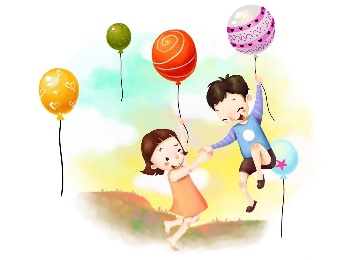 FORMULARZ ZGŁOSZENIA DZIECKADO KLUBU DZIECIĘCEGO 
„DZIECIĘCY RAJ W STRZELCACH WIELKICH”Proszę o przyjęcie ……………………………………......................................................................(imię/imiona i nazwisko dziecka)do Klubu Dziecięcego „Dziecięcy Raj w Strzelcach Wielkich” od dnia ……...........................DANE O DZIECKUDANE O RODZICACH/OPIEKUNACH PRAWNYCH1Dane nieobowiązkoweINFORMACJA  O  SPEŁNIANIU  KRYTERIÓW  OKREŚLONYCH  W   REGULAMINIE  REKRUTACJI  KLUBU DZIECIĘCEGO „DZIECIĘCY RAJ W STRZELCACH WIELKICH”*) zaznacz właściwe pole wstawiając znak X*Wypełnia pracownik Klubu prowadzący rekrutacjęDo    wniosku    dołączam   dokumenty   potwierdzające   spełnianie    kryterium wymienionego    w   punkcie:......................................................................................................Dołączone do wniosku oświadczenia muszą zawierać klauzulę następującej treści „Jestem świadomy odpowiedzialności karnej za złożenie fałszywego oświadczenia”.Oświadczenie rodziców/opiekunów prawnych o zamieszkiwaniu na terenie Gminy Strzelce WielkieMy niżej podpisani.................................................................................................................. .....                                                                                 (imiona i nazwiska rodziców/opiekunów prawnych)Zamieszkali ..................................................................................................................................(adres zamieszkania rodziców/opiekunów prawnych) oświadczam, że mieszkamy na terenie Gminy Strzelce Wielkie.  ..............................................................................                                                                     ……..........……...............…………………………………                           Miejscowość i data        	                          (Podpis rodziców\opiekunów prawnych)Oświadczenie o wielodzietności rodziny kandydataMy niżej podpisani.................................................................................................................. ...                                                                                 (imiona i nazwiska rodziców/opiekunów prawnych)Zamieszkali ..................................................................................................................................(adres zamieszkania rodziców/opiekunów prawnych) oświadczamy że dziecko ……….........................……………………………............................(imię i nazwisko dziecka)wychowuje się w rodzinie wielodzietnej.Rodzina dziecka składa się z ….......................…… osób, w tym..........................................dzieci w wieku………..........................................…................................................................. ..............................................................................                                                                     ……..........……...............………………………………              Miejscowość i data        	                          (Podpis rodziców\opiekunów prawnych)Oświadczenie o samotnym wychowywaniu dzieckaJa niżej podpisana/y.....................................................................................................................(imię i nazwisko rodzica/opiekuna prawnego)Zamieszkały/a..............................................................................................................................(adres zamieszkania rodzica/opiekuna prawnego)Oświadczam, że samotnie wychowuję dziecko …………........................………………….......(imię i nazwisko dziecka)i nie wychowuję żadnego innego dziecka wspólnie z jego rodzicem.  ..............................................................................                                                                     ……..........……...............………………………………                           Miejscowość i data        	                          (Podpis rodziców\opiekunów prawnych)Oświadczenie o zatrudnieniu/ nauce w trybie dziennym lub prowadzeniu gospodarstwa rolnego albo pozarolniczej działalności gospodarczej obojga rodziców/prawnych opiekunów (lub samotnego rodzica).My niżej podpisani.................................................................................................................. ...                                                                                 (imiona i nazwiska rodziców/opiekunów prawnych)Zamieszkali .................................................................................................................................adres zamieszkania rodziców/opiekunów prawnych)Oświadczam/my, że:1) jestem zatrudniona/y w pełnym wymiarze czasu pracy /wykonuję pracę na podstawie umowy cywilnoprawnej/ prowadzę gospodarstwo rolne/ prowadzę pozarolniczą działalność gospodarczą* w............................................................................................................... ................................................(nazwa i adres zakładu pracy?lub2) uczę się w trybie dziennym w ...........................................................................................................   ..............................................................................                                                                     ……..........……...............………………………………                           Miejscowość i data        	                          (Podpis rodziców\opiekunów prawnych)*Właściwe podkreślićZgodnie z art. 13 ust. 1 i 2 Rozporządzenia Parlamentu Europejskiego i Rady (UE) 2016/679 z dnia 27 kwietnia 2016 r. w sprawie ochrony osób fizycznych w związku z przetwarzaniem danych osobowych i w sprawie swobodnego przepływu takich danych oraz uchylenia dyrektywy 95/46/WE (RODO), informujemy, że:Administratorem Pana\ Pani danych osobowych, a także danych dziecka jest  Klub Dziecięcy ,, Dziecięcy Raj w Strzelcach Wielkich z siedzibą w Strzelcach Wielkich ul. Częstochowska 8a 98-337 Strzelce Wielkie e-mail dzieciecyraj@strzelce-wielkie.pl.W sprawach związanych z danymi osobowymi można się również kontaktować z Inspektorem Ochrony Danych e-mail waloszczykdagmara@gmail.com.Dane osobowe rodzica/opiekuna prawnego oraz dziecka będą przetwarzane w celu przeprowadzenia rekrutacji dziecka do Klubu oraz zapewnienia mu tam właściwej opieki. Podstawą prawną przetwarzania jest tu obowiązek prawny ciążący na Administratorze (art. 6 ust.1 lit. c RODO), a w odniesieniu do danych wrażliwych (stan zdrowia dziecka, stosowana dieta)- art. 9 ust. 2 lit. g RODO w połączeniu z przepisem prawa- art. 3a ust. 1 Ustawy o opiece nad dziećmi do lat 3. Dane w postaci numeru telefonu do pracy będą przetwarzane na podstawie art.6 ust. 1lit. d RODO (niezbędność do ochrony żywotnych interesów osoby, której dane dotyczą lub innej osoby fizycznej) w celu skontaktowania się z Państwem w przypadku zagrożenia zdrowia lub życia dziecka. Dane osobowe będą przekazywane do organu prowadzącego Klub celem ich wprowadzenia do rejestru żłóbków.Dane osobowe będą przechowywane tak długo, jak długo dziecko będzie pod opieką Klubu.Posiada Pan\Pani prawo do: dostępu do treści danych, ich sprostowania oraz ograniczenia przetwarzania.Gdyby Pan\Pani uważał\a, że przetwarzając dane naruszyliśmy prawo  ma Pan\ Pani Prawo złożyć na nas skargę do Prezesa Urzędu Ochrony Danych Osobowych z siedzibą na ul. Stawki 2 00-193 WarszawaPodanie danych osobowych jest obowiązkowe i niezbędne do wzięcia przez dziecko udziału w rekrutacji do Klubu.Dane osobowe  nie będą wykorzystane do zautomatyzowanego podejmowania decyzji ani profilowania osób.Oświadczam, iż zapoznałem\am się z powyższą informacją.  ..............................................................................                                                                     ……..........……...............…………………………………                           Miejscowość i data        	                          (Podpis rodziców\opiekunów prawnych)Załącznik 2do REGULAMIN REKRUTACJI DZIECI DO KLUBU DZIECIĘCEGO „DZIECIĘCY RAJ W STRZELCACH WIELKICH”HARMONOGRAM REKRUTACJI DO KLUBU DZIECIĘCEGO „DZIECIĘCY RAJ W STRZELCACH WIELKICH”Załącznik 3do REGULAMIN REKRUTACJI DZIECI DO KLUBU DZIECIĘCEGO „DZIECIĘCY RAJ W STRZELCACH WIELKICH”KRYTERIA REKRUTACJI DO KLUBU DZIECIĘCEGO„DZIECIĘCY RAJ W STRZELCACH WIELKICH”Załącznik 4do REGULAMIN REKRUTACJI DZIECI DO KLUBU DZIECIĘCEGO „DZIECIĘCY RAJ W STRZELCACH WIELKICH”FORMULARZ KONTYNUACJI POBYTU DZIECKA W KLUBIE DZIECIĘCYM
„DZIECIĘCY RAJ W STRZELCACH WIELKICH”Deklaruję kontynuację pobytu mojego dziecka ..................................................................................................... (imię i nazwisko dziecka)w Klubie Dziecięcym „Dziecięcy Raj w Strzelcach Wielkich” w roku szkolnym ………................................…DANE O DZIECKUDANE O RODZICACH/OPIEKUNACH PRAWNYCH.................................................................                                                                       ...............................................................................      Miejscowość i data                                                                                                           Podpis rodziców/opiekunów prawnychZgodnie z art. 13 ust. 1 i 2 Rozporządzenia Parlamentu Europejskiego i Rady (UE) 2016/679 z dnia 27 kwietnia 2016 r. w sprawie ochrony osób fizycznych w związku z przetwarzaniem danych osobowych i w sprawie swobodnego przepływu takich danych oraz uchylenia dyrektywy 95/46/WE (RODO), informujemy, że:Administratorem Pana\ Pani danych osobowych, a także danych dziecka jest  Klub Dziecięcy ,, Dziecięcy Raj w Strzelcach Wielkich z siedzibą w Strzelcach Wielkich ul. Częstochowska 8a 98-337 Strzelce Wielkie e-mail dzieciecyraj@strzelce-wielkie.pl.W sprawach związanych z danymi osobowymi można się również kontaktować z Inspektorem Ochrony Danych e-mail waloszczykdagmara@gmail.com.Dane osobowe rodzica/opiekuna prawnego oraz dziecka będą przetwarzane w celu przeprowadzenia rekrutacji dziecka do Klubu oraz zapewnienia mu tam właściwej opieki. Podstawą prawną przetwarzania jest tu obowiązek prawny ciążący na Administratorze (art. 6 ust.1 lit. c RODO), a w odniesieniu do danych wrażliwych (stan zdrowia dziecka, stosowana dieta)- art. 9 ust. 2 lit. g RODO w połączeniu z przepisem prawa- art. 3a ust. 1 Ustawy o opiece nad dziećmi do lat 3.Dane osobowe będą przekazywane do organu prowadzącego Klub celem ich wprowadzenia do rejestru żłóbków.Dane osobowe będą przechowywane tak długo, jak długo dziecko będzie pod opieką Klubu.Posiada Pan\Pani prawo do: dostępu do treści danych, ich sprostowania oraz ograniczenia przetwarzania.Gdyby Pan\Pani uważał\a, że przetwarzając dane naruszyliśmy prawo  ma Pan\ Pani Prawo złożyć na nas skargę do Prezesa Urzędu Ochrony Danych Osobowych z siedzibą na ul. Stawki 2 00-193 WarszawaPodanie danych osobowych jest obowiązkowe i niezbędne do wzięcia przez dziecko udziału w rekrutacji do Klubu.Dane osobowe  nie będą wykorzystane do zautomatyzowanego podejmowania decyzji ani profilowania osób.Oświadczam, iż zapoznałem\am się z powyższą informacją.................................................................                                                                       ...............................................................................      Miejscowość i data                                                                                                           Podpis rodziców/opiekunów prawnychZałącznik 5do REGULAMIN REKRUTACJI DZIECI DO KLUBU DZIECIĘCEGO „DZIECIĘCY RAJ W STRZELCACH WIELKICH”UMOWA O KORZYSTANIE Z USŁUG KLUBU DZIECIĘCEGO „DZIECIĘCY RAJ W STRZELCACH WIELKICH”Zawarta w dniu ………...….………… pomiędzy:Gminą Strzelce Wielkie, ul. Częstochowska 14, 98-337 Strzelce Wielkie, NIP 508-001- 39- 40,  Regon 151398646, reprezentowana przez Aleksandrę Garczyńską, kierownika  Klubu  Dziecięcego „Dziecięcy Raj w Strzelcach Wielkich” ul. Częstochowską 8a, 98-337 Strzelce Wielkie, zwanym dalej „Usługodawcą”,a przedstawicielem ustawowym (rodzicem/opiekunem prawnym): …………………………………………………………………………....................……......……zamieszkałym w ………………………......…………………………………................................. legitymującym się dowodem osobistym seria ………...…..……… nr ……...………… zwanym dalej „Usługobiorcą”.Przedmiotem umowy jest korzystanie z usług Klubu Dziecięcego dziecka: ……………………………………………..........................……………………………………....(imię i nazwisko dziecka?Pesel dziecka :………………………………………………........................……….........................§ 1Umowa zostaje zawarta na czas określony od dnia ………........... do dnia ………..........…… i po upływie tego czasu przestaje obowiązywać bez wypowiedzenia.§ 2Celem działania Klubu Dziecięcego jest zapewnienie opieki w warunkach umożliwiających rozwój psychiczny i fizyczny dziecka właściwy do jego wieku. Do Klubu Dziecięcego mogą uczęszczać dzieci od 1 do 3 roku życia.§ 3Usługodawca zobowiązuje się do: zapewnienia dziecku pełnego bezpieczeństwa, z uwzględnieniem obowiązujących przepisów sanitarnych, BHP i ppoż.,zapewnienia bezpiecznej i miłej atmosfery oraz stworzenie warunków do optymalnego rozwoju podopiecznych,zapewnienia dziecku profesjonalnej opieki, w warunkach zbliżonych do domowych, w wymiarze określonym w regulaminie organizacyjnym Klubu Dziecięcego,właściwego zaspokojenia potrzeb biopsychospołecznych, poprzez prawidłową pielęgnację i odpowiednią edukację z uwzględnieniem indywidualnych potrzeb dziecka,prowadzenia zajęć opiekuńczo-wychowawczych i edukacyjnych właściwych do wieku rozwojowego dziecka oraz uwzględniających rozwój psychomotoryczny, emocjonalny i społeczny dziecka,wspomagania i stymulowania indywidualnego rozwoju dziecka,zagwarantowania zdrowego i racjonalnego żywienia dziecka z uwzględnieniem zaleceń lekarskich,systematycznej współpracy z rodzicami dziecka uczęszczającego do Klubu Dziecięcego w zakresie edukacji, profilaktyki i promocji zdrowia oraz rozwiązywania problemów i metod pracy z dzieckiem, w oparciu o rozeznane indywidualne potrzeby dziecka,ukierunkowania na prawidłowe relacje ze środowiskiem społeczno - kulturowym i przyrodniczym,wprowadzania w świat wartości estetycznych poprzez rozwijanie umiejętności wypowiadania się w formie muzycznej, plastycznej, teatralnej,wspomagania indywidualnego rozwoju oraz wspomagania rodziny w wychowywaniu dziecka, a w przypadku dziecka niepełnosprawnego – ze szczególnym uwzględnieniem rodzaju niepełnosprawności.Klub Dziecięcy funkcjonuje cały rok za wyjątkiem dni ustawowo wolnych od pracy. Klub czynny jest codziennie od poniedziałku do piątku w godzinach ustalonych w regulaminie organizacyjnym Klubu Dziecięcego.§ 4Osoba przyprowadzająca dziecko do Klubu Dziecięcego obowiązana jest rozebrać je w szatni i osobiście przekazać opiekunowi. Opiekun nie ponosi odpowiedzialności za dziecko pozostawione przez rodziców/ opiekunów prawnych przed wejściem do Klubu Dziecięcego, w szatni, przed zamkniętymi drzwiami wejściowymi, na placu zabaw.  Do Klubu Dziecięcego nie mogą uczęszczać dzieci z objawami chorobowymi np.: infekcje, choroby skórne, zakaźne oraz po urazach (złamania, zabiegi chirurgiczne, inne) do czasu całkowitego wyleczenia. W Klubie Dziecięcym nie stosuje się wobec wychowanków żadnych zabiegów lekarskich (w tym podawania środków farmaceutycznych) bez uprzedniego porozumienia z rodzicami, poza nagłymi przypadkami bezpośrednio ratującymi życie dziecka. Opiekun grupy ma obowiązek poinformowania rodziców/prawnego opiekuna o złym samopoczuciu dziecka wskazującym na początki choroby.§ 5 Dopuszcza się możliwość odbierania dziecko przez inne osoby pełnoletnie wskazane przez rodziców/opiekunów prawnych w pisemnym  upoważnieniu podpisanym  przez jednego z  rodziców/opiekunów prawnych. Osoba upoważniona w momencie odbioru dziecka powinna posiadać przy sobie dokument tożsamości i na żądanie opiekuna go okazać. Rodzice/opiekunowie prawni przejmują odpowiedzialność prawną za bezpieczeństwo dziecka odbieranego z placówki przez upoważnioną przez nich osobę. Opiekun może odmówić wydania dziecka w przypadku, gdy stan osoby zamierzającej odebrać dziecko będzie wskazywał, że nie jest ona w stanie zapewnić dziecku bezpieczeństwa (np. osoba pod wpływem alkoholu, środków odurzających). Rodzice odbierają dziecko w godzinach funkcjonowania placówki. W wypadku, gdy dziecko nie zostanie odebrane, opiekun zobowiązany jest skontaktować się telefonicznie z rodzicami/prawnymi opiekunami i powiadomić o zaistniałym fakcie. Gdy pod wskazanym numerem telefonu nie można uzyskać informacji o miejscu pobytu rodziców/prawnych opiekunów, opiekun oczekuje z dzieckiem 30 minut – od godziny zamknięcia placówki. Po upływie tego czasu opiekun powiadamia najbliższy komisariat policji o braku niemożności skontaktowania się z rodzicami. W sytuacji dotyczącej zakazu odbierania dziecka przez jednego z rodziców należy 
okazać aktualne prawomocne orzeczenie sądu dotyczące tej sprawy.
§ 6Miesięczna wysokość opłat za pobyt dziecka w Klubie Dziecięcym, w wymiarze do 9 godzin wynosi 400 złotych. Opłatę za pobyt dziecka w Klubie wnosi się z ,,góry” do 10 dnia każdego miesiąca na konto bankowe nr 53-8265-1011-2002-1300-3795-0001 (tytuł przelewu: imię i nazwisko dziecka, pobyt w Klubie Dziecięcym za miesiąc ……).Usługobiorca zobowiązuje się do wnoszenia opłat w wysokości określonej w umowie.W przypadku przyznania świadczenia przez Zakład Ubezpieczeń Społecznych, miesięczna wysokość opłaty za pobyt dziecka w Klubie Dziecięcym, w wymiarze do 9 godzin w wysokości 400 zł będzie przekazywana przez ZUS w związku z wydaniem decyzji o dofinansowaniu obniżenia opłat za pobyt dziecka w żłobku, klubie dziecięcym lub u dziennego opiekuna, na rachunek bankowy podmiotu prowadzącego Klub Dziecięcy w terminie do 20. dnia każdego miesiąca, za miesiąc poprzedni.§ 7Klub Dziecięcy zapewnia dziecku wyżywienie w postaci trzech posiłków, tj. śniadania, obiadu i podwieczorku.Usługobiorca zobowiązuje się do wnoszenia opłat za wyżywienie w wysokości określonej stawki żywieniowej w danej umowie. Opłata za wyżywienie naliczana będzie z ,,góry”, płatna u intendentki do 10 dnia każdego miesiąca. W przypadku nieobecności dziecka w klubie opłata za wyżywienie w dniach nieobecności zostanie zwrócona w formie rozliczenia w kolejnym miesiącu. Do rozliczenia konieczne jest zgłoszenie nieobecności dziecka najpóźniej do godz. 8.30 pierwszego dnia nieobecności.Usługobiorca deklaruje, że jego dziecko:a) będzie przebywało w klubie dziecięcym w godzinach od……..do…….. i korzystało z wyżywienia w ilości trzech posiłków dziennie. Opłata za wyżywienie wynosić będzie 8.00zł.b) będzie przebywało w klubie dziecięcym w godzinach od……..do…….. i korzystało z wyżywienia w ilości dwóch posiłków dziennie. Opłata za wyżywienie wynosi będzie 7.00zł. c) będzie przebywało w klubie dziecięcym w godzinach od……..do…….. i nie będzie korzystało z wyżywienia. Brak opłat za wyżywienie.§ 8Rodzice mają obowiązek:Podpisać umowę o świadczenie usług;Znać i przestrzegać Regulamin Klubu Dziecięcego;Znać i przestrzegać postanowienia statutowe;Regularnie i terminowo uiszczać odpłatność za pobyt dziecka w Klubie Dziecięcym;Odbierać dziecko w godzinach funkcjonowania Klubu Dziecięcego;Przyprowadzać do Klubu Dziecięcego dziecko zdrowe;Zgłaszać opiekunowi niedyspozycje (fizyczne/psychiczne) dziecka i wszelkie niepokojące objawy w jego zachowaniu, mające wpływ na funkcjonowanie w grupie (choroby, lęki, obawy, emocje, itp.);Jeśli w danym dniu rodzic / opiekun prawny nie zamierza przyprowadzić Dziecka do Klubu Dziecięcego, wówczas zobowiązany jest do powiadomienia o zaistniałym fakcie pracowników Klubu z 24 - godzinnym wyprzedzeniem, w godzinach pracy Klubu, lub w przypadku nagłej choroby do godz. 8:30 danego dnia;Uczestniczyć w zebraniach organizowanych przez Klub Dziecięcy;Bezzwłocznie zgłaszać opiekunowi w grupie o zmianach adresu zamieszkania i telefonu kontaktowego;Informować telefonicznie lub osobiście opiekuna Klubu Dziecięcego o stwierdzeniu choroby zakaźnej u dziecka; Kontrolować co dziecko zabiera do Klubu Dziecięcego celem uniknięcia wypadku (i co wynosi).Rodzice i opiekunowie współdziałają ze sobą w sprawach wychowania i opieki według zasad ujętych w Klubie. § 9Usługodawca i usługobiorca mogą rozwiązać umowę z zachowaniem jednomiesięcznego okresu wypowiedzenia.Usługodawca może rozwiązać niniejszą umowę bez zachowania okresu wypowiedzenia, gdy Usługobiorca:nie przestrzega postanowień obowiązującego w placówce Statutu, Regulaminu Klubu Dziecięcego,zalega z opłatami za wyżywienie i/lub pobyt w Klubie,zataił ważne  informacje o dziecku, które uniemożliwiają jego pobyt w Klubie Dziecięcym,nie zgłosił nieobecności dziecka trwającej dłużej niż jeden miesiąc,nie współpracuje z opiekunami Klubu Dziecięcego w kwestii rozwiązywania problemów w procesie opieki i wychowania dziecka.Usługodawca jest zobowiązany przed rozwiązaniem umowy w powyższym trybie wezwać Usługobiorcę do zaniechania naruszeń w terminie 7 dni.Oświadczenia woli zmierzające do rozwiązania umowy strony składają na piśmie, pod rygorem bezskuteczności. Skuteczność oświadczeń woli uzależnia się od daty doręczenia oświadczenia drugiej stronie. Pisma wysyłane listem poleconym na adres strony oznaczony w komparycji umowy, uważa się za doręczone, gdy strona nie odebrała w terminie prawidłowo awizowanej przesyłki (za datę doręczenia uważa się ostatni dzień terminu, w którym strona mogła odebrać pismo z placówki pocztowej).§ 10W sprawach nieuregulowanych niniejszą umową mają zastosowanie przepisy Kodeksu Cywilnego.§ 11Umowa spisana została w dwóch jednobrzmiących egzemplarzach, po jednym dla każdej ze stron.....................................................                               ..............................................................
                 Usługodawca                                                                    data i podpis UsługobiorcyData urodzeniaNumer PESELNumer i serie dokumentu potwierdzającego tożsamość(gdy nie nadano numer PESEL)Adres zamieszkaniaCzy dziecko ma dietę pokarmową?Czy dziecko jest obecnie pod stałąopieką lekarza specjalisty? Jeśli takto jakiego ?Godziny pobytu dziecka w Klubie Dziecięcym (od-do)Matka / opiekun prawnyOjciec / opiekun prawnyImię i nazwiskoAdres zamieszkaniaData urodzeniaNumer PESELNumer i seria dokumentu tożsamości(gdy nie nadano numer PESEL)Miejsce pracy/miejsce pobierania nauki w szkole lub szkole wyższejTelefon komórkowy osobistyTelefon do pracy1E-mailLp.KryteriumDokument potwierdzający spełnianie kryteriumCzy kryteriumspełnione ? *1.Dziecko, którego rodzice zamieszkują na terenie Gminy Strzelce WielkieOświadczenie rodzica     Tak     Nie2.Dziecko, którego rodzice pracują, wykonują pracę na podstawie umowy cywilnoprawnej, uczą się w trybie stacjonarnym, prowadzą gospodarstwo rolne lub pozarolniczą działalność gospodarcząOświadczenie rodzica     Tak     Nie3.Dziecko, którego dotyczy wniosek, ma dwoje lub więcej rodzeństwaOświadczenie rodzica     Tak     Nie4.Dziecko, którego dotyczy wniosek jestniepełnosprawne lub jest dzieckiem ze specjalnymi potrzebami rozwojowyminieposiadającym orzeczenia o niepełnosprawności – tylko w przypadku w którym Klub Dziecięcy może zapewnić prawidłowe warunki opieki, rozwoju i zapewnienia bezpieczeństwa.Orzeczenie o potrzebie kształcenia specjalnego lub orzeczenie o niepełnosprawności lub orzeczenie równoważne     Tak     Nie5.Dziecko rodzica, wobec którego orzeczono znaczny albo umiarkowany stopień niepełnosprawności,albo całkowitą niezdolność do pracy oraz niezdolność do samodzielnej egzystencjiOrzeczenie o niepełnosprawności lub stopniu niepełnosprawności lub orzeczenie równoważne     Tak     Nie6.Dziecko rodzica samotnie wychowującego dziecko*(Przez rodzica samotnie wychowującego dziecko rozumie się rodzica będącego panną, kawalerem, wdowcem, wdową, rozwódką, rozwodnikiem albo rodzica w stosunku do którego orzeczono separację w rozumieniu odrębnych przepisów a także rodzica pozostającego w związku małżeńskim jeżeli jego małżonek został pozbawiony praw rodzicielskich lub odbywa kare pozbawienia wolności oraz niewychowującą dziecka wspólnie z jego rodzicem)Oświadczenie rodzica     Tak     NieDATADATAETAP REKRUTACJI/CZYNNOŚCI RODZICA/OPIEKUNA PRAWNEGOODDOETAP REKRUTACJI/CZYNNOŚCI RODZICA/OPIEKUNA PRAWNEGO01.03. 2023 r.01.03. 2023 r.Ogłoszenie postępowania rekrutacyjnego do Klubu Dziecięcego01.03. 2023 r.17.03.2023r.Składanie przez rodziców/opiekunów prawnych  formularza zgłoszeniowego o przyjęcie dziecka do Klubu Dziecięcego20.03.2023 r.23.03.2023 r.Weryfikacja przez Komisję rekrutacyjną złożonych formularzy zgłoszeniowych24.03.2023 r.24.03.2023 r.Wywieszenie list dzieci zakwalifikowanych i niezakwalifikowanych do Klubu Dziecięcego27.03.2023 r.29.03.2023 r.Złożenie przez rodziców/opiekunów prawnych potwierdzenia woli zapisu do Klubu Dziecięcego31.03.2023 r.31.03.2023 r.Wywieszenie list dzieci przyjętych i nieprzyjętych.KRYTERIUMTREŚĆLICZBA PUNKTÓWRODZAJ DOKUMENTU POTWIERDZAJĄCY SPEŁNIANIE KRYTERIUM1.Dziecko, którego rodzice/opiekunowie prawni zamieszkują na terenie Gminy Strzelce Wielkie20Oświadczenie rodzica2.Dziecko, którego rodzice/opiekunowie prawni pracują, wykonują pracę na podstawie umowy cywilnoprawnej, uczą się w trybie stacjonarnym, prowadzą gospodarstwo rolne lub pozarolniczą działalność gospodarcządwoje rodziców – 20 pkt.jeden rodzic – 10 pkt.maks. 20Oświadczenie rodzica3Dziecko, którego dotyczy wniosek, ma dwoje lub więcej rodzeństwa.10Oświadczenie rodzica4.Dziecko, którego dotyczy wniosek jest niepełnosprawne lub jest dzieckiem ze specjalnymi potrzebami rozwojowymi nieposiadającym orzeczenia o niepełnosprawności– tylko w przypadku w którym Klub Dziecięcy może zapewnić prawidłowe warunki opieki, rozwoju i zapewnienia bezpieczeństwa.10Orzeczenie o potrzebie kształcenia specjalnego lub orzeczenie o niepełnosprawności lub orzeczenie równoważne5Dziecko rodzica, wobec którego orzeczono znaczny albo umiarkowany stopieńniepełnosprawności, albo całkowitą niezdolność do pracy oraz niezdolność do samodzielnej egzystencji10Orzeczenie o niepełnosprawności lub stopniu niepełnosprawności lub orzeczenie równoważne6.Dziecko rodzica/opiekuna prawnego samotnie wychowującego dziecko*( Przez rodzica samotnie wychowującego dziecko rozumie się rodzica będącego panną, kawalerem, wdowcem, wdową, rozwódką, rozwodnikiem albo rodzica w stosunku do którego orzeczono separację w rozumieniu odrębnych przepisów a także rodzica pozostającego w związku małżeńskim jeżeli jego małżonek został pozbawiony praw rodzicielskich lub odbywa kare pozbawienia wolności)10Oświadczenie rodzicaData urodzeniaNumer PESELNumer i serie dokumentu potwierdzającego tożsamość (gdy nie nadano numer PESEL)Adres zamieszkaniaGodziny pobytu dziecka wKlubie Dziecięcym ( od - do )Matka / opiekun prawnyOjciec / opiekun prawnyImię i nazwiskoAdres zamieszkaniaData urodzeniaNumer PESELNumer i seria dokumentu tożsamości(gdy nie nadano numer PESEL)Miejsce pracy/miejsce pobierania nauki w szkole lub szkole wyższejTelefon do pracyTelefon komórkowy osobistyE-mail